   КАРАР                                                                                        ПОСТАНОВЛЕНИЕ«24 »   октябрь   2012 й                            №  86                         «24» октября  Об утверждении порядка подготовки и обобщения сведенийоб организации и проведении муниципального контроля на территорииадминистрации Шаранского сельсовета, необходимых для подготовки докладов  об осуществлении муниципального контроля в соответствующих сферах деятельности и об эффективности такого контроля         В соответствии с постановлением Правительства Российской Федерации от 05.04.2010 №215 «Об утверждении правил подготовки докладов об осуществлении государственного контроля (надзора), муниципального контроля в соответствующих сферах деятельности и об эффективности такого контроля (надзора)», приказом Федеральной службы государственной статистики Министерства Экономического Развития Российской Федерации от 27.09.2010 № 331 «Об утверждении статистического инструментария для организации Минэкономразвития России Федерального статистического наблюдения за осуществлением государственного контроля (надзора) и муниципального контроля» (далее – Приказ № 331) ПОСТАНОВЛЯЮ:1.Утвердить Порядок подготовки и обобщения сведений об организации 
и проведении муниципального контроля на территории администрации Шаранского сельсовета, необходимых для подготовки докладов об осуществлении муниципального контроля в соответствующих сферах деятельности и об эффективности такого контроля  (приложение). 2. Настоящее постановление вступает в силу со дня его официального опубликования, обнародования в здании Администрации сельского поселения Шаранский сельсовет муниципального района Шаранский район Республики Башкортостан, сельской библиотеке с. Наратасты, и на страничке  официального сайта Шаранского сельсовета.         3.Контроль за выполнением постановления оставляю за собой.Глава сельского поселенияШаранский сельсовет                                                              Р.Р.Мануров                     Приложениек постановлению администрации сельскогопоселения Шаранский сельсовет № 86от 24 октября 2012 годаПОРЯДОК
подготовки и обобщения сведений об организации и проведении муниципального контроля на территории администрации Шаранского сельсовета, необходимых для подготовки докладов об осуществлении муниципального контроля в соответствующих 
сферах деятельности и об эффективности такого контроля 1.Порядок подготовки и обобщения сведений об организации 
и проведении муниципального контроля на территории администрации Шаранского сельсовета необходимых для подготовки докладов об осуществлении муниципального контроля в соответствующих сферах деятельности и об эффективности такого контроля  (далее – Порядок), разработан в соответствии с Правилами подготовки докладов об осуществлении государственного контроля (надзора), муниципального контроля в соответствующих сферах деятельности и об эффективности такого контроля (надзора), утвержденными постановлением Правительства Российской Федерации от 05.04.2010 № 215. 2. В рамках муниципального контроля проводить сбор, учет, систематизацию и обобщение необходимых сведений, подлежащих включению в доклады по итогам отчетного года.3.Ежегодно осуществлять подготовку докладов об осуществлении муниципального контроля в соответствующих сферах деятельности 
и об эффективности такого контроля в порядке, установленном постановлением Правительства Российской Федерации от 05.04.2010 № 215 «Об утверждении Правил подготовки докладов об осуществлении государственного контроля (надзора), муниципального контроля в соответствующих сферах деятельности и об эффективности такого контроля (надзора)».4.Перечень сведений об организации и проведении муниципального контроля, подлежащих включению в Доклад, установлен Правилами подготовки докладов об осуществлении государственного контроля (надзора), муниципального контроля в соответствующих сферах деятельности и об эффективности такого контроля (надзора), утвержденными постановлением Правительства Российской Федерации от 05.04.2010 № 215. 5.Ежегодно, в срок до 5 марта года, следующего за отчетным годом, представлять в юридический комитет администрации Шаранского района на бумажном носителе с приложением копии в электронном виде доклады об осуществлении муниципального контроля в соответствующих сферах деятельности и об эффективности такого контроля.6.Доклады об осуществлении муниципального контроля  в соответствующих сферах деятельности и об эффективности такого контроля подписывать главой администрации Шаранского сельсовета.7. К докладам прилагать отчеты об осуществлении муниципального контроля по утвержденной Форме N 1-контроль.8. Данные по Форме N 1-контроль формировать нарастающим итогом 
с начала отчетного периода – с 1 января текущего года в соответствии с Указаниями по заполнению Формы N 1-контроль: - отчет за I квартал должен содержать сведения с 1 января по 30 марта текущего года включительно,- отчет за II квартал должен содержать сведения с 1 января по 30 июня текущего года включительно,- отчет за III квартал – с 1 января по 30 сентября текущего года включительно,- отчет за год – за период с 1 января по 31 декабря включительно.9. Ежеквартально до 5 числа после отчетного периода представлять в отдел экономики администрации Шаранского района Форму N 1-контроль с пояснительной запиской в соответствии с пунктом 50 Указаний по заполнению Формы N 1-контроль на бумажном и электронном носителях.10.Форму N 1-контроль подписывать главой администрации Шаранского сельсовета.Сведения, содержащиеся в ежегодном докладе, являются открытыми, общедоступными и размещаются в сети Интернет на страничке  официального сайта администрации Шаранского сельсовета, за исключением сведений, распространение которых ограничено или запрещено в соответствии с законодательством Российской ФедерацииБашкортостан РеспубликаһыШаран районымуниципаль районыныңШаран  ауыл Советыауыл биләмәһе Хакимиәте452630 Шаран ауылы, 1-май урамы 62Тел.(347) 2-22-43,e-mail:sssharanss@yandex.ruШаран  ауылы, тел.(34769) 2-22-43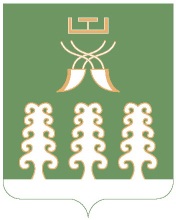 Республика БашкортостанАдминистрация сельского поселенияШаранский  сельсоветмуниципального районаШаранский район452630 с. Шаран ул. Первомайская,62Тел.(347) 2-22-43,e-mail:sssharanss@yandex.ruс. Шаран тел.(34769) 2-22-43